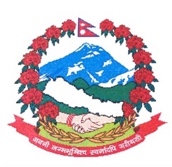 Statement by the delegation of Nepal36th session of the Working Group on the Universal Periodic ReviewUPR of Croatia10 November 2020Time: 1 min 15 secWords:141Madam President,Nepal warmly welcomes the delegation of Croatia to the third cycle of UPR and thanks them for the presentation of national report.We appreciate the initiatives taken by Croatia to enhance non-discrimination, including through implementation of the National Anti-discrimination Plan 2017-2022. Nepal welcomes the importance attached by Croatia in strengthening national mechanisms for the promotion and protection of human rights and appreciates  the establishment of specialized Ombudsman’s offices for children, for gender equality, and for persons with disabilities.Policy measures to combat Poverty and Social Exclusion and to protect against domestic violence are commendable.While wishing Croatia a successful review, we recommend the following for their consideration:Continue its efforts to strengthen national human rights institutions and mechanisms.Continue its measures to preventing all forms of violence against women and promoting gender equality. Thank you, Madam President. 